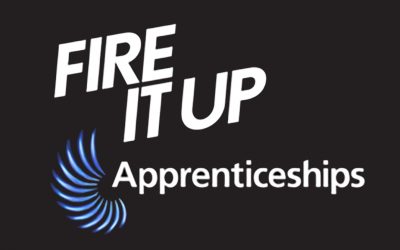 www.amazingapprenticeships.com – wealth of materials to find and applyhttps://www.gov.uk/apply-apprenticeship - register, search and apply https://www.getmyfirstjob.co.uk – search and applywww.careersworld.co.uk - Apprenticeship vacancies in the North East	tvlpn.co.uk – find local colleges and training providers delivering apprenticeshipswww.notgoingtouni.co.uk – advice, search and applywww.allaboutschoolleavers.co.uk    - apprenticeships and other programmeshttps://www.northeastmotortradeapprenticeships.co.uk motor apprenticeshipswww.ucas.com-apprenticeships – higher and degree apprenticeships https://www.ratemyapprenticeship.co.uk/  - apprenticeships, jobs and reviews https://targetcareers.co.uk – good for advanced apprenticeshipshttps://uptree.co/students/ - completing successful apprenticeship applications Don’t forget to use company websites, social media and search engines in general. The above list is just what I would consider a good starting point. National Careers Service - www.nationalcareersservice.direct.gov.ukIf you are under 19 years of age you have access to a qualified Careers Adviser through the methods below.  If you have already unsuccessfully applied for an apprenticeship this Careers Adviser with caseload and continue to support you until you have been offered an apprenticeship.WebchatChat with an adviser using webchat (8am to 10pm, 7days a week).PhoneCall 0800 100 900 to speak to an adviser (8am to 10pm, 7 days a week). Calls are free from landlines and most mobile numbers. Find out more about call charges and freephone numbers.Email Email your question or query and we'll get back to you as soon as possible.Callback - Tell them your number and they'll call you back.